Judul Mata Kuliah         :  Sistem Informasi Manajemen 			Semester :  IV		Sks : 3 				Kode: 84012Dosen/Team Teaching  :  RM. Rasyid, SE., MMDiskripsi Mata Kuliah 	:Menjelaskan keterkaitan mata kuliah ke dalam struktur kurikulum secara keseluruhan pada prodi.Menjelaskan keterkaitan dengan kecirian fakultas / prodi dan atau kecirian lulusan kesarjanaanMenjelaskan keterkaitan mata kuliah dengan mata kuliah lain yang menjadi prasyarat atau keberlanjutan mata kuliah ini Kompetensi                  :1. Pemahaman tentang Konsep-konsep Sistem Informasi Manajemen;2. Pemahaman tentang Perlunya Mengelola Sistem Informasi dalam Organisasi;3. Kemampuan untuk Menerapkan Konsep Sistem Informasi Manajemen.Tujuan PembelajaranOut put bagi lulusan mata kuliahPokok Bahasan	: Topik inti dari mata kuliah (berisi 5 atau 6 sub tema)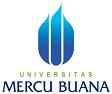 RANCANGAN PERKULIAHANPROGRAM STUDI S-1 AKUNTANSIFAKULTAS EKONOMI DAN BISNIS       QNo. Dokumen061.423.4.70.00DistribusiDistribusiDistribusiDistribusiDistribusiDistribusiTgl. Efektif01 November 2011NoKEMAMPUAN AKHIR YANG DIHARAPKAN *BAHAN KAJIAN/MATERI PEMBELAJARAN*BENTUKPEMBELAJARAN*KRITERIA PENILAIAN(Indekator)*BOBOT NILAI1234561Mampu Mengidentifikasi dan Menjelaskan Pengantar Sistem InformasiCeramah, Diskusi, TUGASKelengkapan & Kebenaran Identifikasi & Penjelasan2%2Mampu Mengidentifikasi dan Menjelaskan Sistem Informasi untuk Keunggulan BersaingCeramah, Diskusi, TUGASKelengkapan & Kebenaran Identifikasi & Penjelasan4%3Mampu Mengidentifikasi dan Menjelaskan Penggunaan Teknologi Informasi dalam E-Business Ceramah, Diskusi, TUGASKelengkapan & Kebenaran Identifikasi & Penjelasan3%4Mampu Mengidentifikasi dan Menjelaskan Pengguna dan Pengembang SistemCeramah, Diskusi, TUGASKelengkapan & Kebenaran Identifikasi & Penjelasan3%5Mampu Mengidentifikasi dan Menjelaskan Sumber Daya Komputasi dan KomunikasiCeramah, Diskusi, TUGASKelengkapan & Kebenaran Identifikasi & Penjelasan4%6Mampu Mengidentifikasi dan Menjelaskan Sistem Manajemen DatabaseCeramah, Diskusi, TUGASKelengkapan & Kebenaran Identifikasi & Penjelasan3%7Mampu Mengidentifikasi dan Menjelaskan Pengembangan SistemCeramah, Diskusi, TUGASKelengkapan & Kebenaran Identifikasi & Penjelasan5%8Ujian Tengah Semester (UTS)  berbentuk Ujian TulisUjian Tengah Semester (UTS)  berbentuk Ujian TulisUjian Tengah Semester (UTS)  berbentuk Ujian TulisUjian Tengah Semester (UTS)  berbentuk Ujian Tulis20%9Mampu Mengidentifikasi dan Menjelaskan Informasi dalam Pelaksanaan Ceramah, Diskusi, TUGASKelengkapan & Kebenaran Identifikasi & Penjelasan2%